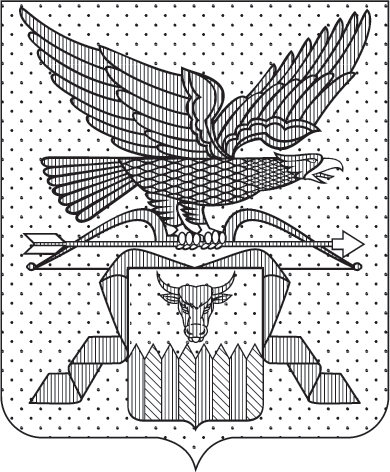 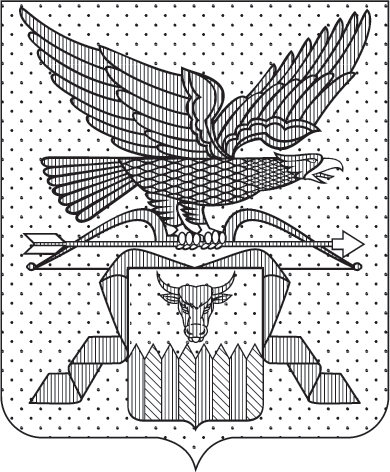 ПРАВИТЕЛЬСТВО ЗАБАЙКАЛЬСКОГО КРАЯПОСТАНОВЛЕНИЕг. ЧитаО внесении изменений в государственную программу Забайкальского края «Развитие сельского хозяйства и регулирование рынков сельскохозяйственной продукции, сырья и продовольствия»В соответствии с Порядком принятия решений о разработке,                      формирования и реализации государственных программ Забайкальского края, утвержденным постановлением Правительства Забайкальского края от                           30 декабря 2013 года № 600, в целях приведения нормативной правовой базы Забайкальского края в соответствие с действующим законодательством                Правительство Забайкальского края постановляет:Утвердить прилагаемые изменения, которые вносятся в                                      государственную программу Забайкальского края «Развитие сельского                  хозяйства и регулирование рынков сельскохозяйственной продукции, сырья и продовольствия», утвержденную постановлением Правительства                                     Забайкальского края от 25 апреля 2014 года № 237 (с изменениями,                                         внесенными постановлениями Правительства Забайкальского края от                                      9 сентября 2014 года № 531, от 30 декабря 2014 года № 740, от 31 августа 2015 года № 440, от 20 мая 2016 года № 199, от 1 марта 2017 года № 78, от 
24 октября 2017 года № 445, от 27 марта 2018 года № 95, от 25 сентября 
2018 года № 395, от 28 декабря 2018 года № 538, от 14 февраля 2019 года № 30, от 6 декабря 2019 года № 474, от 30 декабря 2019 года № 522, от 20 марта 2020 года № 60, от 16 сентября 2020 года № 383, от 28 декабря 2020 года № 622, от 9 февраля 2021 года № 23, от 31 марта 2021 года № 101, от 13 апреля 2021 года № 113, от 22 ноября 2021 года № 449, от 6 декабря 2021 года № 475, от 22 декабря 2021 года № 524, от 30 марта 2022 года № 112, от 16 мая 2022 года № 182, от 10 ноября 2022 года № 532, от 29 декабря 2022 года № 681).Первый заместитель председателя Правительства Забайкальского края                                                    А.И.КеферУТВЕРЖДЕНЫпостановлением ПравительстваЗабайкальского краяИЗМЕНЕНИЯ,которые вносятся в государственную программу Забайкальского края «Развитие сельского хозяйства и регулирование рынковсельскохозяйственной продукции, сырья и продовольствия», утвержденную постановлением Правительства Забайкальского края от 25 апреля 2014 года № 237 1. В позиции «Объемы бюджетных ассигнований программы» паспорта программы:1) в абзаце первом цифры «11 962 352,5» заменить цифрами «12 436 939,4»; 2) в абзаце втором цифры «7 115 193,1» заменить цифрами «6 922 550,9»; 3) в абзаце третьем цифры «4 847 159,4» заменить цифрами «5 514 388,5»; 4) в абзаце двадцать седьмом цифры «2 508 656,3» заменить цифрами «2 434 082,2»; 5) в абзаце двадцать восьмом цифры «2 508 656,3» заменить цифрами «2 434 082,2»; 6) в абзаце двадцать девятом цифры «182 419,1» заменить цифрами «161 073,6»;7) в абзаце тридцатом цифры «182 419,1» заменить цифрами «161 073,6»;8) в абзаце тридцать первом цифры «4 302 598,1» заменить цифрами «4 986 510,8»; 9) в абзаце тридцать втором цифры «663 113,9,0» заменить цифрами «679 797,5»; 10) в абзаце тридцать третьем цифры «3 639 484,2» заменить цифрами «4 306 713,3»; 11) в абзаце тридцать четвертом цифры «161 533,4» заменить цифрами «48 127,2»; 12) в абзаце тридцать пятом цифры «161 533,4» заменить цифрами «48 127,2»; 13) в абзаце сорок шестом цифры «929 016,0» заменить цифрами «1 490 260,2»;14)  в абзаце сорок седьмом цифры «947 718,7» заменить цифрами «1 120 912,6»;15)  в абзаце сорок восьмом цифры «1 662 743,1» заменить цифрами «1 402 891,9»;16) в абзаце шестидесятом цифры «447 016,2» заменить цифрами «608 857,3»;17) в абзаце шестьдесят первом цифры «456 046,7» заменить цифрами «444 177,5»;18) в абзаце шестьдесят втором цифры «897 677,6» заменить цифрами «555 063,5»;19) в абзаце семьдесят первом цифры «481 999,8» заменить цифрами «881 402,9»;20) в абзаце семьдесят втором цифры «491 672,0» заменить цифрами «676 735,1»;21) в абзаце семьдесят третьем цифры «765 065,5» заменить цифрами «847 828,4».2. В абзаце первом раздела 7 «Информация о финансовом обеспечении государственной программы за счет средств бюджета Забайкальского края» цифры «11 962 352,5» заменить цифрами «12 436 939,4», цифры «7 115 193,1» заменить цифрами «6 922 550,9», цифры «4 847 159,4» заменить цифрами «5 514 388,5».3. Позицию «Объемы бюджетных ассигнований подпрограммы» паспорта подпрограммы 12 «Развитие отраслей агропромышленного комплекса» изложить в следующей редакции:4. В паспорте подпрограммы 13 «Развитие малых форм хозяйствования»:1) позицию «Объемы бюджетных ассигнований подпрограммы» изложить в следующей редакции:2) абзац второй позиции «Ожидаемые значения показателей конечных результатов реализации подпрограммы» изложить в следующей редакции:«оказание в 2020–2022 годах грантовой поддержки на реализацию 37 проектов по созданию и развитию крестьянского (фермерского) хозяйства, 9 проектов – на развитие материально-технической базы сельскохозяйственного потребительского кооператива;».5. Позицию «Объемы бюджетных ассигнований подпрограммы» паспорта подпрограммы 14 «Обеспечение условий развития агропромышленного комплекса» изложить в следующей редакции:6. В паспорте подпрограммы 15 «Эффективное вовлечение в оборот земель сельскохозяйственного назначения и развитие мелиоративного комплекса»;1) позицию «Объемы бюджетных ассигнований подпрограммы» изложить в следующей редакции:2) в позиции «Ожидаемые значения показателей конечных результатов реализации подпрограммы» цифры «128 501» заменить цифрами «67 518».7. Приложение № 2 к государственной программе изложить в следующей редакции:«ПРИЛОЖЕНИЕ № 2к государственной программе Забайкальского края                                 «Развитие сельского хозяйства и регулированиерынков сельскохозяйственной продукции,сырья и продовольствия»(в редакции постановления Правительства Забайкальского края                                                   )Основные мероприятия, мероприятия, показатели и объемы финансирования государственной программы в 2020–2025 годахИспользуемые сокращения и символы:ПГП – показатель государственной программы Забайкальского края;ПП – подпрограмма государственной программы Забайкальского края;ПП-ОМ – основное мероприятие подпрограммы государственной программы Забайкальского края;ПП-ПОМ – показатель основного мероприятия подпрограммы государственной программы Забайкальского края;ПП-М – мероприятие подпрограммы государственной программы Забайкальского края;ПП-ПМ – показатель мероприятия подпрограммы государственной программы Забайкальского края;*) возможно получение субсидии;Х – отсутствие значений.                                                                                     _______________».   «Объемы бюджетных ассигнований подпрограммыОбъем бюджетных ассигнований на реализацию подпрограммы за счет средств краевого бюджета составляет 2 434 082,2 тыс. рублей, в том числе по годам:«Объемы бюджетных ассигнований подпрограммыОбъем бюджетных ассигнований на реализацию подпрограммы за счет средств краевого бюджета составляет 161 073,6 тыс. рублей, в том числе по годам:«Объемы бюджетных ассигнований подпрограммыОбъем бюджетных ассигнований на реализацию подпрограммы за счет средств краевого бюджета составляет 4 986 510,8 тыс. рублей, в том числе по годам:Из указанного объема по годам выделяется:Министерству сельского хозяйства Забайкальского края 679 797,5 тыс. рублей, в том числе по годам:Государственной ветеринарной службе Забайкальского края 4 306 713,3 тыс. рублей, в том числе по годам:«Объемы бюджетных ассигнований подпрограммыОбъем бюджетных ассигнований на реализацию подпрограммы за счет средств краевого бюджета составляет 48 127,2 тыс. рублей, в том числе по годам:№ строкиОбозначение элементов структуры программыНаименование целей, задач, подпрограмм,основных мероприятий, мероприятий,ведомственных целевых программ, показателейЕдиница измерения показателяКоэффициент значимостиМетодика расчета показателяСрокиреализацииОтветственныйисполнитель и соисполнителиКоды бюджетнойклассификации расходовКоды бюджетнойклассификации расходовКоды бюджетнойклассификации расходовЗначения по годамЗначения по годамЗначения по годамЗначения по годамЗначения по годамЗначения по годамЗначения по годам№ строкиОбозначение элементов структуры программыНаименование целей, задач, подпрограмм,основных мероприятий, мероприятий,ведомственных целевых программ, показателейЕдиница измерения показателяКоэффициент значимостиМетодика расчета показателяСрокиреализацииОтветственныйисполнитель и соисполнителиРЗ, ПРЗЦСРВР202020212022202320242025итого1234567891011121314151617181Цель «Увеличение объемов производства продукции сельского хозяйства, повышение финансовой устойчивости сельскохозяйственных товаропроизводителей; импортозамещение в отношении основных видов сельскохозяйственной продукции и увеличение объема экспорта продукции агропромышленного комплекса»ХХХХХХХХХХХХХХХ2финансирование за счет краевого бюджетатыс. руб.ХХХХХХХ1 144 185,51 161 079,61 310 464,01 490 260,21 120 912,61 402 891,97 629 793,83в том числе:4Министерство сельского хозяйства Забайкальского края (далее – МСХ) тыс. руб.ХХХХХХХ559 769,1566 446,3588 766,8608 857,3444 177,5555 063,53 323 080,55Государственная ветеринарная служба Забайкальского края (далее – ГВС)тыс. руб.ХХХХХХХ584 416,4594 633,3721 697,2881 402,9676 735,1847 828,44 306 713,36кроме того, финансирование в установленном законодательством порядке из других источников:7из федерального бюджетатыс. руб.ХХХХХХХ579 521,1593 992,5552 712,5958 694,1726 950,4555 179,63 967 050,28в том числе:9МСХтыс. руб.ХХХХХХХ579 521,1593 992,5552 712,5957 598,3726 950,4497 377,13 908 151,910ГВСтыс. руб.ХХХХХХХХХХ1 095,8ХХ1 095,811ПГП-1Индекс производства продукции сельского хозяйства в хозяйствах всех категорий (в сопоставимых ценах) к предыдущему году%Хпоказатель формируется Забайкалкрайстатом (далее – ФСГС ЗК)ХХХХХ104,1100,8ХХХХХ12ПГП-2Индекс производства пищевых продуктов (в сопоставимых ценах) к предыдущему году%Хпоказатель формируется ФСГС ЗКХХХХХ101,4101,3ХХХХХ13ПГП-3Рентабельность сельскохозяйственных организаций (с учетом субсидий)%ХХХХХХ12,212,212,212,212,212,3Х14ПГП-4Среднемесячная номинальная заработная плата в сельском хозяйстве (по сельскохозяйственным организациям, не относящимся к субъектам малого предпринимательства)руб.Хабсолютный показательХХХХХ18 453,428 042,7ХХХХХ15ПГП-5Индекс производства продукции сельского хозяйства в хозяйствах всех категорий (в сопоставимых ценах) к уровню 2020 года%ХХХХХХХХ98,799,8101,4102,8Х16ПГП-6Индекс производства пищевых продуктов (в сопоставимых ценах) к уровню 2020 года%ХХХХХХХХ101,1100101,4103,4Х17ПГП-7Среднемесячная начисленная заработная плата работников сельского хозяйства (без субъектов малого предпринимательства)руб.ХХХХХХХХ18 268,019 199,020 179,021 208,0Х18ПГП-8Объем экспорта продукции агропромышленного комплекса (в сопоставимых ценах)миллиард долларовХабсолютный показательХХХХХХХ0,00,00850,01ХХ19Задача 1 «Стимулирование роста производства основных видов сельскохозяйственной продукции и производства пищевых продуктов, повышение уровня рентабельности в сельском хозяйстве для обеспечения его устойчивого развития, развитие импортозамещающих подотраслей сельского хозяйства и наращивание экспорта сельскохозяйственной продукции, сырья и продовольствия»ХХХХХХХХХХХХХХХ20ПП12Подпрограмма 12 «Развитие отраслей агропромышленного комплекса»Х1Х2020–2025 годыМСХХХХХХХХХХХ21финансирование за счет краевого бюджетатыс. руб.ХХХХХХХ431 290,9436 912,2432 059,0426 073,7299 306,4408 440,02 434 082,222  кроме того, финансирование в установленном законодательством порядке  из других источников:23из федерального бюджетатыс. руб.ХХХХХХХ324 587,3405 431,1334 619,7321 459,4323 005,9298 941,92 008 045,324П1ПП12Индекс производства продукции растениеводства (в сопоставимых ценах) к предыдущему году%Хпоказатель формируется ФСГС ЗКХХХХХ109,4111,2ХХХХХ25П2ПП12Индекс производства продукции животноводства (в сопоставимых ценах) к предыдущему году%Хпоказатель формируется ФСГС ЗКХХХХХ100,897ХХХХХ26П3ПП12Индекс производства продукции растениеводства (в сопоставимых ценах) к уровню 2020 года%ХХХХХХХХ99,8102,9105,6107,9Х27П4ПП12Индекс производства продукции животноводства (в сопоставимых ценах) к уровню 2020 года%ХХХХХХХХ99,1100,4101,5102,6Х28ПП12-ОМ1Основное мероприятие «Развитие отраслей агропромышленного комплекса, обеспечивающих импортозамещение основных видов сельскохозяйственной продукции, сырья и продовольствия, увеличение объема экспорта продукции агропромышленного комплекса»Х1Х2020–2025 годыМСХХХХХХХХХХХ29финансирование за счет краевого бюджетатыс. руб.ХХХХ04 0505В01Х430 820,7435 249,8431 594,3425 608,6298 815,3408 440,02 430 528,730кроме того, финансирование в установленном законодательством порядке из других источников:31из федерального бюджетатыс. руб.ХХХХ04 0505В01Х301 548,1323 975,1311 849,7298 668,2298 941,9298 941,91 833 924,932ПП12-П1ОМ1Показатель «Валовой сбор зерновых и зернобобовых в хозяйствах всех категорий»тыс. тоннХабсолютный показательХХХХХ122,1143,4154,7163,2182,2191,5Х33ПП12-П2ОМ1Показатель «Производство муки из зерновых культур, овощных и растительных культур, смеси из них»тыс. тоннХабсолютный показательХХХХХ418,818,818,818,818,8Х34ПП12-П3ОМ1Показатель «Производство хлебобулочных изделий: диетических и обогащенных микронутриентами»тыс. тоннХабсолютный показательХХХХХ1,81,851,91,922Х35ПП12-П4ОМ1Показатель «Валовой сбор масличных культур в хозяйствах всех категорий»тыс. тоннХабсолютный показательХХХХХ2530ХХХХХ36ПП12-П5ОМ1Показатель «Валовой сбор картофеля в хозяйствах всех категорий»тыс. тоннХабсолютный показательХХХХХ170138,6140,9141,4142,0143,4Х37ПП12-П6ОМ1Показатель «Валовой сбор овощебахчевых культур в хозяйствах всех категорий»тыс. тоннХабсолютный показательХХХХХ22,323,123,623,924,324,6 Х38ПП12-П7ОМ1Показатель «Производство плодоовощных консервов»млн. усл. банокХабсолютный показательХХХХХ0,50,50,520,530,540,54Х39ПП12-П8ОМ1Показатель «Производство скота и птицы на убой в хозяйствах всех категорий (в живом весе)»тыс. тоннХабсолютный показательХХХХХ86,684,084,384,5585,186,0Х40ПП12-П9ОМ1Показатель «Производство молока в хозяйствах всех категорий»тыс. тоннХабсолютный показательХХХХХ336,6324,1324,5325,8327,1329,7Х41ПП12-П10ОМ1Показатель «Производство яиц в хозяйствах всех категорий»млн. штукХабсолютный показательХХХХХ67,149,947,448,149,850,2Х42ПП12-П11ОМ1Показатель «Производство масла сливочного»тыс. тоннХабсолютный показательХХХХХ0,050,050,050,050,060,06Х43ПП12-П12ОМ1Индекс производства напитков (в сопоставимых ценах) к предыдущему году%Хпоказатель формируется 
ФСГС ЗКХХХХХ104109,7ХХХХХ44ПП13-П12ОМ1Индекс производства напитков (в сопоставимых ценах) к уровню 2020 года%ХХХХХХХХ101,9102,9104,3106,4Х45ПП12-П14ОМ1Показатель «Количество высокопроизводительных рабочих мест»единицХабсолютный показательХХХХХ118124ХХХХХ46ПП12-
М1.1Мероприятие «Поддержка элитного семеноводства»Х1Х2020–2025 годыМСХХХХХХХХХХХ47финансирование за счет краевого бюджетатыс. руб.ХХХХ04 0505В01
0708281022 633,334 043,421 629,012 000,012 000,012 000,0114 305,748ПП12-ПМ1.1Показатель «Доля площади, засеваемой элитными семенами, в общей площади посевов, занятой семенами сортов растений»%ХХХХХХ5,510,56555Х49ПП12-
М1.2Мероприятие «Финансовое обеспечение части затрат на проведение комплекса агротехнологических работ, повышение уровня экологической безопасности сельскохозяйственного производства, а также на повышение плодородия почв и качества почв в целях выполнения показателей результативности»Х1Х2020–2025 годыМСХХХХХХХХХХХ50финансирование за счет краевого бюджетатыс. руб.ХХХХ04 0505В01
07084810164 313,2154 000,027 769,127 500,027 500,027 500,0428 582,351ПП12-
ПМ1.2Показатель «Посевные площади в сельскохозяйственных организациях, крестьянских (фермерских) хозяйствах, включая индивидуальных предпринимателей»тыс. гаХабсолютный 
показательХХХХХ18518032,928,028,028,0Х52ПП12-
М1.3Мероприятие «Поддержка сельскохозяйственного производства по отдельным подотраслям растениеводства и животноводства (финансовое обеспечение части затрат на проведение комплекса агротехнологических работ, повышение уровня экологической безопасности сельскохозяйственного производства, а также на повышение плодородия почв и качества почв)»Х1Х2020–2025 годыМСХХХХХХХХХХХ53финансирование за счет краевого бюджетатыс. руб.ХХХХ04 0505В01
R50828103 027,52 576,45 515,04 506,14 506,15 631,225 762,354кроме того, финансирование в установленном законодательством порядке из других источников:55из федерального бюджетатыс. руб.ХХХХ04 0505В01
R508281047 429,940 363,355 763,345 561,545 561,545 561,5280 241,056ПП12-П1М1.3Показатель «Размер посевных площадей, занятых зерновыми, зернобобовыми, масличными (за исключением рапса и сои) и кормовыми сельскохозяйственными культурами в сельскохозяйственных организациях, крестьянских (фермерских) хозяйствах, включая индивидуальных предпринимателей, в субъекте Российской Федерации»тыс. гаХабсолютный показательХХХХХ145,7105,9475,2875,35575,4375,5Х57ПП12-П2М1.3Показатель «Валовой сбор картофеля в сельскохозяйственных организациях, крестьянских (фермерских) хозяйствах, включая индивидуальных предпринимателей»тыс. тоннХабсолютный показательХХХХХ9,52,182,18ХХХХ58ПП12-П3М1.3Показатель «Валовой сбор овощей открытого грунта в сельскохозяйственных организациях, крестьянских (фермерских) хозяйствах, включая индивидуальных предпринимателей»тыс. тоннХабсолютный показательХХХХХ4,63,362,8ХХХХ59ПП12-
М1.4Мероприятие «Стимулирование увеличения производства картофеля и овощей»Х1Х2023–2025 годыМСХХХХХХХХХХХ60финансирование за счет краевого бюджетатыс. руб.ХХХХ04 0505В01
R0140810ХХХ981,7981,71 226,83 190,261кроме того, финансирование в установленном законодательством порядке из других источников:62из федерального бюджетатыс. руб.ХХХХ04 0505В01
R0140810ХХХ9 926,39 926,39 926,329 778,963ПП12-П1М1.4Показатель «Размер посевных площадей, занятых овощами открытого грунта в сельскохозяйственных организациях, крестьянских (фермерских) хозяйствах, включая индивидуальных предпринимателей»тыс. гаХабсолютный показательХХХХХХХХ0,10,10,1Х64ПП12-П2М1.4Показатель «Размер посевных площадей, занятых картофелем в сельскохозяйственных организациях, крестьянских (фермерских) хозяйствах, включая индивидуальных предпринимателей»тыс. гаХабсолютный показательХХХХХХХХ0,3780,3790,4Х65ПП12-П3М1.4Показатель «Объем производства овощей открытого грунта в сельскохозяйственных организациях, крестьянских (фермерских) хозяйствах и у индивидуальных предпринимателей»тыс. тоннХабсолютный показательХХХХХХХХ2,982,993,00Х66ПП12-П4М1.4Показатель «Объем производства картофеля в сельскохозяйственных организациях, крестьянских (фермерских) хозяйствах и у индивидуальных предпринимателей»тыс. тоннХабсолютный показательХХХХХХХХ5,375,395,40Х67ПП12-П5М1.4Показатель «Объем высева элитного и (или) оригинального семенного картофеля и овощных культур»тыс. тоннХабсолютный показательХХХХХХХХ0,070,070,07Х68ПП12-
М1.5Мероприятие «Поддержка сельскохозяйственного производства по отдельным подотраслям растениеводства и животноводства (финансовое обеспечение части затрат на развитие мясного животноводства)»Х1Х2020–2025 годыМСХХХХХХХХХХХ69финансирование за счет краевого бюджетатыс. руб.ХХХХ04 0505В01
R50838104 016,13 376,25 581,14 269,64 269,65 335,726 848,370кроме того, финансирование в установленном законодательством порядке из других источников:71из федерального бюджетатыс. руб.ХХХХ04 0505В01
R508381062 919,352 893,156 430,543 170,543 170,543 170,5301 754,472ПП12-П1М1.5Показатель «Численность маточного товарного поголовья крупного рогатого скота специализированных мясных пород, за исключением племенных животных, в сельскохозяйственных организациях, крестьянских (фермерских) хозяйствах, включая индивидуальных предпринимателей»тыс. гол.Хабсолютный показательХХХХХ9,159,1532,732,832,932,9Х73ПП12-П2М1.5Показатель «Численность маточного товарного поголовья овец и коз (в том числе ярок и козочек от года и старше), за исключением племенных животных, в сельскохозяйственных организациях, крестьянских (фермерских) хозяйствах, включая индивидуальных предпринимателей»тыс. гол.Хабсолютный показательХХХХХ179,3173,174,4557575,776,5Х74ПП12-П3М1.5Показатель «Производство скота и птицы на убой в сельскохозяйственных организациях, крестьянских (фермерских) хозяйствах, включая индивидуальных предпринимателей»тыс. тоннХабсолютный показательХХХХХ11,4ХХХХХХ75ПП12-
М1.6Мероприятие «Поддержка сельскохозяйственного производства по отдельным подотраслям растениеводства и животноводства (финансовое обеспечение части затрат на развитие северного оленеводства, мараловодства и мясного табунного коневодства)»Х1Х2020–2025 годыМСХХХХХХХХХХХ76финансирование за счет краевого бюджетатыс. руб.ХХХХ04 0505В01
R5084810829,8507,7735,7604,6604,6755,54 037,977кроме того, финансирование в установленном законодательством порядке из других источников:78из федерального бюджетатыс. руб.ХХХХ04 0505В01
R508481013 000,07 954,47 439,06 112,66 112,66 112,646 731,279ПП12-П1М1.6Показатель «Численность поголовья мясных табунных лошадей в сельскохозяйственных организациях, крестьянских (фермерских) хозяйствах, включая индивидуальных предпринимателей»тыс. гол.Хабсолютный показательХХХХХ35,135,224,26624,31624,31624,921Х80ПП12-П2М1.6Показатель «Численность поголовья северных оленей в сельскохозяйственных организациях, крестьянских (фермерских) хозяйствах, включая индивидуальных предпринимателей»тыс. гол.Хабсолютный показательХХХХХ3,93,91,091,2361,2361,314Х81ПП12-
М1.7Мероприятие «Поддержка сельскохозяйственного производства по отдельным подотраслям растениеводства и животноводства (финансовое обеспечение  части затрат на поддержку производства тонкорунной и полутонкорунной шерсти)»Х1Х2020–2025 годыМСХХХХХХХХХХХ82финансирование за счет краевого бюджетатыс. руб.ХХХХ04 0505В01
R5085810614,0444,91 978,01 978,01 978,02 471,99 464,883кроме того, финансирование в установленном законодательством порядке из других источников:84из федерального бюджетатыс. руб.ХХХХ04 0505В01
R50858109 619,46 969,720 000,020 000,020 000,020 000,096 589,185ПП12-ПМ1.7Показатель «Объем произведенной шерсти, полученной от тонкорунных и полутонкорунных пород овец, в сельскохозяйственных организациях, крестьянских (фермерских) хозяйствах, включая индивидуальных предпринимателей, реализующих такую продукцию отечественным перерабатывающим организациям»тыс. тоннХабсолютный показательХХХХХ0,40,30,1960,2060,2060,21Х86ПП12-
М1.8Мероприятие «Поддержка сельскохозяйственного производства по отдельным подотраслям растениеводства и животноводства (финансовое обеспечение части затрат на поддержку собственного производства молока)»Х1Х2020 годМСХХХХХХХХХХХ87финансирование за счет краевого бюджетатыс. руб.ХХХХ04 0505В01
R5087810705,5ХХХХХ705,588кроме того, финансирование в установленном законодательством порядке из других источников:89из федерального бюджетатыс. руб.ХХХХ04 0505В01
R508781011 053,2ХХХХХ11 053,290ПП12-ПМ1.8Показатель «Производство молока в сельскохозяйственных организациях, крестьянских (фермерских) хозяйствах, включая индивидуальных предпринимателей»тыс. тоннХабсолютный показательХХХХХ26,20,00ХХХХХ91ПП12-
М1.9Мероприятие «Субсидии на произведенное и реализованное яйцо и мясо птицы»Х1Х2020–2025 годыМСХХХХХХХХХХХ92финансирование за счет краевого бюджетатыс. руб.ХХХХ04 0505В01
074078106 000,02 370,01 296,32 700,02 700,02 700,017 766,393ПП12-
ПМ1.9Показатель «Производство яиц в сельскохозяйственных организациях, крестьянских (фермерских) хозяйствах, включая индивидуальных предпринимателей»млн. штукХабсолютный показательХХХХХ7,15,44,74,74,74,7Х94ПП12-
М1.10Мероприятие «Стимулирование развития приоритетных подотраслей агропромышленного комплекса и развитие малых форм хозяйствования (обеспечение прироста сельскохозяйственной продукции собственного производства в рамках приоритетных подотраслей агропромышленного комплекса)»Х1Х2020–2025 годыМСХХХХХХХХХХХ95финансирование за счет краевого бюджетатыс. руб.ХХХХ04 0505В01
R50268101 875,12 872,01 513,411 458,611 458,614 319,643 497,396кроме того, финансирование в установленном законодательством порядке из других источников:97из федерального бюджетатыс. руб.ХХХХ04 0505В01
R502681029 376,444 994,615 302,1115 858,8115 858,8115 858,8437 249,598ПП12-
П1М1.10Показатель «Валовой сбор зерновых и зернобобовых культур в сельскохозяйственных организациях, крестьянских (фермерских) хозяйствах и у индивидуальных предпринимателей»тыс. тоннХабсолютный показательХХХХХ121,569,9ХХХХХ99ПП12-
П2М1.10Показатель «Валовой сбор масличных культур (за исключением рапса и сои) в сельскохозяйственных организациях, крестьянских (фермерских) хозяйствах и у индивидуальных предпринимателей»тыс. тоннХабсолютный показательХХХХХ0,50,00ХХХХХ100ПП12-
П3М1.10Показатель «Прирост маточного товарного поголовья овец и коз в сельскохозяйственных организациях, крестьянских (фермерских) хозяйствах, у индивидуальных предпринимателей и граждан, ведущих личное подсобное хозяйство, применяющих специальный налоговый режим «Налог на профессиональный доход», за отчетный год по отношению к предыдущему году»тыс. гол.Хабсолютный показательХХХХХ20,10,60,70,80,9Х101ПП12-
П4М1.10Показатель «Прирост маточного товарного поголовья крупного рогатого скота специализированных мясных пород в сельскохозяйственных организациях, крестьянских (фермерских) хозяйствах, у индивидуальных предпринимателей и граждан, ведущих личное подсобное хозяйство, применяющих специальный налоговый режим «Налог на профессиональный доход», за отчетный год по отношению к предыдущему году»тыс. гол.Хабсолютный показательХХХХХ0,980,122,12,22,2Х102ПП12-
П5М1.10Показатель «Прирост производства овощей открытого грунта в сельскохозяйственных организациях, крестьянских (фермерских) хозяйствах и у индивидуальных предпринимателей за отчетный год по отношению к показателю, предусмотренному соглашением с субъектом Российской Федерации за предыдущий год»тыс. тоннХабсолютный показательХХХХХ0,10,080,08ХХХХ103ПП12-
П6М1.10Показатель «Реализация овец и коз на убой (в живом весе) в сельскохозяйственных организациях, крестьянских (фермерских) хозяйствах и у индивидуальных предпринимателей за отчетный год»тыс. тоннХабсолютный показательХХХХХХ0,000ХХХХ104ПП12-
П6М1.10Показатель «Прирост объема молока сырого крупного рогатого скота, козьего и овечьего, переработанного на пищевую продукцию, за отчетный год по отношению к среднему объему молока сырого крупного рогатого скота, козьего и овечьего, переработанного на пищевую продукцию за 5 лет, предшествующих отчетному году»тыс. тоннХХХХХХХХХ1,621,61,43Х105ПП12-
М1.11Мероприятие «Поддержка сельскохозяйственного производства по отдельным подотраслям растениеводства и животноводства (финансовое обеспечение части затрат на племенное маточное поголовье сельскохозяйственных животных)»Х1Х2020–2025 годыМСХХХХХХХХХХХ106финансирование за счет краевого бюджетатыс. руб.ХХХХ04 0505В01
R50888104 182,03 377,45 934,13 956,03 956,04 943,826 349,3107кроме того, финансирование в установленном законодательством порядке из других источников:108из федерального бюджетатыс. руб.ХХХХ04 0505В01
R508881065 518,352 911,860 000,040 000,040 000,040 000,0298 430,1109ПП12-
ПМ1.11Показатель «Численность племенного маточного поголовья сельскохозяйственных животных (в пересчете на условные головы)»тыс. гол.ХХХХХХ13,511,410,310,410,410,4Х110ПП12-
М1.12Мероприятие «Поддержка сельскохозяйственного производства по отдельным подотраслям растениеводства и животноводства (финансовое обеспечение части затрат на племенных быков-производителей, оцененных по качеству потомства)»Х1Х2020–2025 годыМСХХХХХХХХХХХ111финансирование за счет краевого бюджетатыс. руб.ХХХХ04 0505В01
R5089810159,631,9197,8197,8197,8247,21 032,1112кроме того, финансирование в установленном законодательством порядке из других источников:113из федерального бюджетатыс. руб.ХХХХ04 0505В01
R50898102 500,0500,02 000,02 000,02 000,02 000,011 000,0114ПП12-
П1М1.12Показатель «Сохранение генофонда (глубокозамороженной спермы) высокопродуктивных сельскохозяйственных животных»тыс. дозХабсолютный показательХХХХХне менее
250не менее
250не менее
250не менее
250не менее
250не менее
250Х115ПП12-
П2М1.12Показатель «Численность племенных быков-производителей, оцененных по качеству потомства или находящихся в процессе оценки этого качества»тыс. гол.Хабсолютный показательХХХХХХ0,0080,0040,0050,0050,005Х116ПП12-
М1.13Мероприятие «Искусственное осеменение сельскохозяйственных животных»Х1Х2020–2025 годыМСХХХХХХХХХХХ117финансирование за счет краевого бюджетатыс. руб.ХХХХ04 0505В01
0702281020 000,020 002,019 997,120 000,020 000,020 000,0119 999,1118ПП12-
ПМ1.13Показатель «Количество искусственно осемененного маточного поголовья крупного рогатого скота»тыс. гол.Хабсолютный показательХХХХХ1414,615,314,614,615,3Х119ПП12-
М1.14Мероприятие «Возмещение части процентной ставки по инвестиционным кредитам (займам)»Х1Х2020–2022 годыМСХХХХХХХХХХХ120финансирование за счет краевого бюджетатыс. руб.ХХХХ04 0505В01
0744081039,02,11,3ХХХ42,4121ПП12-
ПМ1.14Показатель «Объем остатка ссудной задолженности по субсидируемым кредитам (займам)»тыс. руб.Хабсолютный показательХХХХХ6 372,249,50,0ХХХХ122ПП12-
М1.15Мероприятие «Возмещение части затрат на уплату процентов по инвестиционным кредитам (займам) в агропромышленном комплексе»Х1Х2020–2021 годыМСХХХХХХХХХХХ123финансирование за счет краевого бюджетатыс. руб.ХХХХ04 0505В01
R43308104,90,3ХХХХ5,2124кроме того, финансирование в установленном законодательством порядке из других источников:125из федерального бюджетатыс. руб.ХХХХ04 0505В01
R433081069,54,9ХХХХ74,4126ПП12-
ПМ1.15Показатель «Объем остатка ссудной задолженности по субсидируемым кредитам (займам)»тыс. руб.Хабсолютный показательХХХХХ6 372,249,5ХХХХХ127ПП12-
М1.16Мероприятие «Поддержка сельскохозяйственного производства по отдельным подотраслям растениеводства и животноводства (возмещение части затрат на уплату страховых премий, начисленных по договорам сельскохозяйственного страхования в области растениеводства и животноводства)»Х1Х2020–2025 годыМСХХХХХХХХХХХ128финансирование за счет краевого бюджетатыс. руб.ХХХХ04 0505В01
R5081810383,8532,31 921,21 249,01 249,01 560,96 896,2129кроме того, финансирование в установленном законодательством порядке из других источников:130из федерального бюджетатыс. руб.ХХХХ04 0505В01
R50818106 013,18 340,019 425,512 629,012 629,012 629,071 665,6131ПП12-
П1М1.16Показатель «Доля застрахованной посевной (посадочной) площади в общей посевной (посадочной) площади (в условных единицах площади)»%ХХХХХХ7,562,0164,0656565Х132ПП12-
П2М1.16Показатель «Доля застрахованного поголовья сельскохозяйственных животных в общем поголовье сельскохозяйственных животных»%ХХХХХХ9,19,110,110,711,212Х133ПП12-
М1.17Мероприятие «Строительство и (или) модернизация объектов АПК, приобретение техники и оборудования»Х1Х2020–2025 годыМСХХХХХХХХХХХ134финансирование за счет краевого бюджетатыс. руб.ХХХХ04 0505В01
07402810189 780,7165 131,3151 768,1172 820,0118 999,6143 242,2941 741,9135ПП12-
П1М1.17Показатель «Строительство и/или модернизация объектов АПК с государственной поддержкой»единицХабсолютный показательХХХХХХХХХХХХ136ПП12-
П2М1.17Показатель «Удельный вес затрат на приобретение энергоресурсов в структуре затрат на основное производство продукции сельского хозяйства»%ХХХХХХ181817,817,817,617,5Х137ПП12-
П3М1.17Показатель «Приобретение энергонасыщенных тракторов с государственной поддержкой»единицХабсолютный показательХХХХХ1093876Х138ПП12-
П4М1.17Показатель «Приобретение зерноуборочных комбайнов с государственной поддержкой»единицХабсолютный показательХХХХХ151314141316Х139ПП12-
П5М1.17 Показатель «Приобретение модульных и (или) мобильных убойных пунктов, и (или) технологического оборудования для объектов убоя и первичной переработки скота»единицХабсолютный 
показательХХХХХХХ4445Х140ПП12-
П6М1.17 Показатель «Приобретение прочей сельскохозяйственной техники и оборудования»единицХабсолютный 
показательХХХХХХХ236210205296Х141ПП12-
П7М1.17Показатель «Коэффициент обновления тракторов в сельскохозяйственных организациях»%ХХХХХХХХХ1,71,11,3Х142ПП12-
П8М1.17Показатель «Коэффициент обновления сельскохозяйственных машин и оборудования для обработки почвы в сельскохозяйственных организациях»%ХХХХХХХХХ1,61,11,2Х143ПП12-
П9М1.17Показатель «Коэффициент обновления сельскохозяйственных машин для уборки урожая в сельскохозяйственных организациях»%ХХХХХХХХХ3,82,52,9Х144ПП12-
М1.18Мероприятие «Возмещение части затрат на капитально-восстановительный ремонт сельскохозяйственной техники»Х1Х2020 годМСХХХХХХХХХХХ145финансирование за счет краевого бюджетатыс. руб.ХХХХ04 0505В01
074068107 195,2ХХХХХ7 195,2146ПП12-
ПМ1.18Показатель «Количество восстановленной сельскохозяйственной техники путем капитального ремонта»единицХабсолютный показательХХХХХ15ХХХХХХ147ПП12-
М1.19Мероприятие «Проведение гидромелиоративных, культуртехнических, агролесомелиоративных и фитомелиоративных мероприятий, а также мероприятий в области известкования кислых почв на пашне»Х1Х2020–2022 годыМСХХХХХХХХХХХ148финансирование за счет краевого бюджетатыс. руб.ХХХХ04 0505В01
R59808103 449,9748,25 878,5ХХХ10 076,6149кроме того, финансирование в установленном законодательством порядке из других источников:150из федерального бюджетатыс. руб.ХХХХ04 0505В01
R598081054 049,011 722,059 437,6ХХХ125 208,6151ПП12-
ПМ1.19Показатель «Вовлечение в оборот выбывших сельскохозяйственных угодий за счет проведения культуртехнических мероприятий»гаХабсолютный показательХХХХХ12 9023 60019 117ХХХХ152ПП12-
М1.20Мероприятие «Возмещение части затрат на приобретение минеральных удобрений»Х1Х2020–2022
годыМСХХХХХХХХХХХ153финансирование за счет краевого бюджетатыс. руб.ХХХХ40505В01
07085810100,08 412,1149,2ХХХ8 661,3154ПП12-
ПМ1.20Показатель «Удобренная физическая площадь минеральными удобрениями под урожай текущего года»тыс. гаХабсолютный показательХХХХХ0,1700,5ХХХХ155ПП12-
М1.21Мероприятие «Возмещение части затрат на приобретение сельскохозяйственных животных»Х1Х2020–2025 годыМСХХХХХХХХХХ Х156финансирование за счет краевого бюджетатыс. руб.ХХХХ04 0505В01
074248101 511,12 352,82 000,02 000,02 000,02 000,011 863,9157ПП12-
П1М1.21Показатель «Численность племенного молодняка сельскохозяйственных животных, приобретенного за пределами Забайкальского края»тыс. гол.Хабсолютный показательХХХХХ0,030,20,020,020,020,02Х158ПП12-
П2М1.21Показатель «Неотчуждение приобретенного племенного поголовья сельскохозяйственных животных  в течение трех лет с даты его приобретения»тыс. гол.Хабсолютный показательХХХХХХХХ0,020,040,06Х159ПП12-
М1.22Мероприятие «Осуществление компенсации предприятиям хлебопекарной промышленности части затрат на реализацию произведенных и реализованных хлеба и хлебобулочных изделий за счет средств резервного фонда Правительства Российской Федерации»Х1Х2021 годМСХХХХХХХХХХ Х160финансирование за счет краевого бюджетатыс. руб.ХХХХ04 0505В01
56020810 Х85,6ХХХХ85,6161кроме того, финансирование в установленном законодательством порядке из других источников:162из федерального бюджетатыс. руб.ХХХХ04 0505В01
56020810Х 8 474,1ХХХХ8 474,1163ПП12-
ПМ1.22Показатель «Объем произведенных и реализованных хлеба и хлебобулочных изделий с использованием компенсации»тоннХабсолютный показательХХХХХХ4 237,05ХХХХХ164ПП12-
М1.23Мероприятие «Осуществление компенсации производителям муки части затрат на закупку продовольственной пшеницы за счет средств резервного фонда Правительства Российской Федерации»Х1Х2021 годМСХХХХХХХХХХХ165финансирование за счет краевого бюджетатыс. руб.ХХХХ04 0505В01
56010810 Х65,6ХХХХ65,6166кроме того, финансирование в установленном законодательством порядке из других источников:167из федерального бюджетатыс. руб.ХХХХ04 0505В01
56010810Х 6 491,2ХХХХ6 491,2168ПП12-
ПМ1.23Показатель «Объем продовольственной пшеницы, приобретенной производителями муки с использованием иных межбюджетных трансфертов»тоннХабсолютный показательХХХХХХ3 078,40ХХХХХ169ПП12-
М1.24Мероприятие «Возмещение части затрат на производство продукции растениеводства»Х1Х2021–2025 годыМСХХХХХХХХХХХ170финансирование за счет краевого бюджетатыс. руб.ХХХХ04 0505В01
07086810Х 44,6127 580,1120 000,047 000,0125 000,0419 624,7171ПП12-
ПМ1.24Показатель «Объем производства продукции растениеводства в сельскохозяйственных организациях, крестьянских (фермерских) хозяйствах и у индивидуальных предпринимателей»млн. руб.Хпоказатель формируется 
ФСГС ЗКХХХХХХ2 617,7ХХХХХ172ПП12-
П2М1.24Показатель «Валовый сбор зерновых, зернобобовых культур в сельскохозяйственных организациях, крестьянских (фермерских) хозяйствах и у индивидуальных предпринимателей»тыс. тоннХабсолютный 
показательХХХХХХХ167,075,975,9190Х173ПП12-
П3М1.24Показатель «Валовый сбор масличных культур в сельскохозяйственных организациях, крестьянских (фермерских) хозяйствах и у индивидуальных предпринимателей»тыс. тоннХабсолютный 
показательХХХХХХХ44,00023,3Х174ПП12-
П4М1.24Показатель «Валовый сбор кормовых культур (однолетние травы на сено) в сельскохозяйственных организациях, крестьянских (фермерских) хозяйствах и у индивидуальных предпринимателей»тыс. тоннХабсолютный 
показательХХХХХХХ19,0009Х175ПП12-
П5М1.24Показатель «Валовый сбор картофеля в сельскохозяйственных организациях, крестьянских (фермерских) хозяйствах и у индивидуальных предпринимателей»тыс. тоннХабсолютный 
показательХХХХХХХ8,4003,2Х176ПП12-
П6М1.24Показатель «Валовый сбор овощей открытого грунта в сельскохозяйственных организациях, крестьянских (фермерских) хозяйствах и у индивидуальных предпринимателей»тыс. тоннХабсолютный 
показательХХХХХХХ3,0003,6Х177ПП12-
П7М1.24Показатель «Валовый сбор овощей закрытого грунта в сельскохозяйственных организациях, крестьянских (фермерских) хозяйствах и у индивидуальных предпринимателей»тыс. тоннХабсолютный 
показательХХХХХХХ2,81,53,53,9Х178ПП12-
М1.25Мероприятие «Возмещение части затрат на приобретение альтернативных источников питания для обеспечения электроснабжением животноводческих стоянок»Х1ХХМСХХХХХХХХХХХ179финансирование за счет краевого бюджетатыс. руб.ХХХХ04 0505В01
07087810ХХХХХХХ180ПП12-
ПМ1.25Показатель «Количество животноводческих стоянок, электрифицированных за счет установки альтернативных источников питания»единицХабсолютный показательХХХХХХХХХХХХ181ПП12-
М1.26Мероприятие «Возмещение части затрат на государственную регистрацию прав на объекты животноводческих стоянок»Х1Х2021,
2023–2025
годыМСХХХХХХХХХХХ182финансирование за счет краевого бюджетатыс. руб.ХХХХ04 0505В01
07088810 Х100,0Х50,050,050,0250,0183ПП12-
ПМ1.26Показатель «Количество животноводческих стоянок, на которых завершена процедура государственной регистрации объектов»единицХабсолютный показательХХХХХХ1Х111Х184ПП12-
М1.27Мероприятие «Реализация мероприятий Комплексной программы развития овцеводства в Забайкальском крае до 2030 года»Х1Х2021–2025 годыМСХХХХХХХХХХХ185финансирование за счет краевого бюджетатыс. руб.ХХХХ04 0505В01
07089810,
240Х25 489,330 000,030 000,030 000,030 000,0145489,3186ПП12-
ПМ1.27Показатель «Численность поголовья овец в хозяйствах всех категорий»тыс. гол.Хабсолютный показательХХХХХХ421,2440,6462,0484,9509,4Х187ПП12-
М1.28Мероприятие «Финансирование научно-исследовательских, опытно-конструкторских, технологических работ»Х2022–2025 годыМСХХХХХХХХХХХ188финансирование за счет краевого бюджетатыс. руб.ХХХХ04 0505В01
07090244ХХ2 000,0100,0100,0100,02300,0189ПП12-
ПМ1.28Показатель «Количество государственных сортоопытов»единицХабсолютный показательХХХХХХХ20222Х190ПП12-
М1.29Мероприятие «Возмещение части затрат на поддержку производства и реализации молока» 1Х2021–2025 годыМСХХХХХХХХХХХ191финансирование за счет краевого бюджетатыс. руб.ХХХХ04 0505В01
07091810Х8 000,04 000,04 000,04 000,04 000,024000,0192ПП12-
ПМ1.29Показатель «Объем произведенного, реализованного и (или) отгруженного на собственную переработку молока с государственной поддержкой»тыс. тоннХабсолютный показательХХХХХХ1,61,21,21,21,2Х193ПП12-
ПМ1.30Мероприятие «Финансовое обеспечение части затрат на развитие мясного животноводства в целях выполнения показателя результативности» 1Х2021 годМСХХХХХХХХХХХ194финансирование за счет краевого бюджетатыс. руб.ХХХХ04 0505В01
07093810 Х647,2ХХХХ647,2195ПП12-
ПМ1.30Показатель «Численность маточного товарного поголовья крупного рогатого скота специализированных мясных пород, за исключением племенных животных, в сельскохозяйственных организациях, крестьянских (фермерских) хозяйствах, включая индивидуальных предпринимателей»тыс. гол.Хабсолютный показательХХХХХХ0,441ХХХХХ196ПП12-
М1.31Мероприятие «Возмещение производителям зерновых культур части затрат по производству и реализации зерновых культур» 1Х2021–2023 годыМСХХХХХХХХХХХ197финансирование за счет краевого бюджетатыс. руб.ХХХХ04 0505В01
R3680810 Х36,5285,4337,2ХХ659,1198кроме того, финансирование в установленном законодательством порядке из других источников:199из федерального бюджетатыс. руб.ХХХХ04 0505В01
R3680810 Х3 613,32 885,73 409,5ХХ9908,5200ПП12-
ПМ1.31Показатель «Объем реализованных зерновых культур собственного производства»тыс. тонн.Хабсолютный показательХХХХХХ32,41,7ХХХ201ПП12-
М1.32Мероприятие «Возмещение производителям зерновых культур части затрат на производство и реализацию зерновых культур» 1Х2024–2025 годыМСХХХХХХХХХХХ202финансирование за счет краевого бюджетатыс. руб.ХХХХ04 0505В01
R3580810ХХХХ364,3455,2819,5203кроме того, финансирование в установленном законодательством порядке из других источников:204из федерального бюджетатыс. руб.ХХХХ04 0505В01
R3580810ХХХХ3 683,23 683,27366,4205ПП12-
ПМ1.32Показатель «Объем реализованных зерновых культур собственного производства»тыс. тонн.Хабсолютный показательХХХХХХХХХ1,841,84Х206ПП12-
М1.33Мероприятие «Иные межбюджетные трансферты в целях софинансирования расходных обязательств субъектов Российской Федерации по финансовому обеспечению (возмещению) производителям зерновых культур части затрат на производство и реализацию зерновых культур» 1Х2022 годМСХХХХХХХХХХХ207финансирование за счет краевого бюджетатыс. руб.ХХХХ04 0505В01
R368F810ХХ273,7ХХХ273,7208кроме того, финансирование в установленном законодательством порядке из других источников:209из федерального бюджетатыс. руб.ХХХХ04 0505В01
R368F810ХХ2 767,8ХХХ2767,8210ПП12-
ПМ1.33Показатель «Объем реализованных зерновых культур собственного производства»тыс. тонн.Хабсолютный показательХХХХХХХ1,4ХХХХ211ПП12-
М1.34Мероприятие «Осуществление компенсации ущерба сельскохозяйственным товаропроизводителям и личным подсобным хозяйствам, пострадавшим в результате чрезвычайных ситуаций природного характера, а также на исполнение обязательств сельскохозяйственных товаропроизводителей по уплате процентов по кредитным договорам (соглашениям) и уплате лизинговых платежей по договорам финансовой аренды (лизинга) за счет средств резервного фонда Правительства Российский Федерации» 1Х2021 годМСХХХХХХХХХХХ212финансирование за счет краевого бюджетатыс. руб.ХХХХ04 0505В01
56590810ХХХХХХХ213кроме того, финансирование в установленном законодательством порядке из других источников:214из федерального бюджетатыс. руб.ХХХХ04 0505В01
56590810 Х78 742,7ХХХХ78742,7215ПП12-
ПМ1.34Показатель «Количество сельскохозяйственных товаропроизводителей, в том числе личных подсобных хозяйств, пострадавших в результате чрезвычайной ситуации природного характера, которым компенсирован ущерб, причиненный в результате чрезвычайной ситуации природного характера, а также количество исполненных обязательств сельскохозяйственных товаропроизводителей, в том числе личных подсобных хозяйств, по уплате процентов по кредитным договорам (соглашениям) и по уплате лизинговых платежей по договорам финансовой аренды (лизинга) (в случае наличия таких обязательств), установленные решениями Правительства Российской Федерации»единицХабсолютный показательХХХХХХ2875ХХХХХ216ПП12-
М1.35Мероприятие «Поддержка научных и образовательных организаций в целях стимулирования развития АПК»Х1Х2022–2025 годыМСХХХХХХХХХХХ217финансирование за счет краевого бюджетатыс. руб.ХХХХ04 0505В01
07092610ХХ2 400,04 900,04 900,04 900,017100,0218ПП12-
ПМ1.35Показатель «Количество проектов грантополучателей, реализуемых с помощью грантовой поддержки»единицХабсолютный показательХХХХХХХ3111Х219ПП12-
М1.36Мероприятие «Подготовка проектов межевания земельных участков и на проведение кадастровых работ»Х1Х2022 годМСХХХХХХХХХХХ220финансирование за счет краевого бюджетатыс. руб.ХХХХ04 0505В01
R5990520ХХ261,9ХХХ261,9221кроме того, финансирование в установленном законодательством порядке из других источников:222из федерального бюджетатыс. руб.ХХХХ04 0505В01
R5990520ХХ2 648,2ХХХ2648,2223ПП12-
П1М1.36Показатель «Площадь земельных участков, в отношении которых проведены кадастровые работы и осуществлен государственный кадастровый учет земельных участков, государственная собственность на которые не разграничена, из состава земель сельскохозяйственного назначения и земельных участков, выделяемых в счет невостребованных земельных долей, находящихся в собственности муниципальных образований»тыс. гаХабсолютный показательХХХХХХХ13,7932ХХХХ224ПП12-
П2М1.36Показатель «Площадь земельных участков, выделяемых в счет невостребованных земельных долей, находящихся в собственности муниципальных образований, в отношении которых подготовлены проекты межевания земельных участков»тыс. гаХабсолютный показательХХХХХХХ8,5ХХХХ225ПП12-
М1.37Мероприятие «Осуществление компенсации предприятиям хлебопекарной промышленности части затрат на производство и реализацию произведенных и реализованных хлеба и хлебобулочных изделий»тыс. руб.1Х2022 годМСХХХХХХХХХХХ226финансирование за счет краевого бюджетатыс. руб.ХХХХ04 0505В01
R7870810ХХ78,3ХХХ78,3227кроме того, финансирование в установленном законодательством порядке из других источников:228из федерального бюджетатыс. руб.ХХХХ04 0505В01
R7870810ХХ7 750,0ХХХ7750,0229ПП12-
ПМ1.37Показатель «Объем произведенных и реализованных хлеба и хлебобулочных изделий»тоннХ абсолютный
показательХХХХХХХ3 100,0ХХХХ230ПП12-
М1.38Мероприятие «Осуществление компенсации предприятиям хлебопекарной промышленности части затрат на реализацию произведенного и реализованного хлеба в целях выполнения показателей результативности»тыс. руб.1Х2022 годМСХХХХХХХХХХХ231финансирование за счет краевого бюджетатыс. руб.ХХХХ04 0505В01
07870810ХХ10 850,0ХХХ10850,0232ПП12-
ПМ1.38Показатель «Объем произведенного и реализованного хлеба»тоннХ абсолютный
показательХХХХХХХ3 100,0ХХХХ233ПП12-ОМ2Основное мероприятие «Региональный проект «Экспорт продукции АПК»Х1Х2020–2024 годыМСХХХХХХХХХХХ234финансирование за счет краевого бюджетатыс. руб.ХХХХ04 0505ВТ2Х470,21 662,4464,7465,1491,1Х3 553,5235кроме того, финансирование в установленном законодательством порядке из других источников:236из федерального бюджетатыс. руб.ХХХХ04 0505ВТ2Х23 039,281 456,022 770,022 791,224 064,0Х174 120,4237ПП12-
П1ОМ2Показатель «Объем экспорта продукции агропромышленного комплекса»млрд. долл.  СШАабсолютный 
показательХХХХХ0,025ХХХХХХ238ПП12-
П2ОМ2Показатель «Объем экспорта продукции агропромышленного комплекса (в сопоставимых ценах)»млрд. долл. СШАабсолютный 
показательХХХХХХ0,00740,00,00850,01ХХ239ПП12-
М2.1Мероприятие «Реализация мероприятий в области мелиорации земель сельскохозяйственного назначения»Х1Х2021–2022 годыМСХХХХХХХХХХХ240финансирование за счет краевого бюджетатыс. руб.ХХХХ04 0505ВТ2
55680810Х 454,783,0ХХХ537,7241кроме того, финансирование в установленном законодательством порядке из других источников:242из федерального бюджетатыс. руб.ХХХХ04 0505ВТ2
55680810Х 22 280,04 067,0ХХХ26347,0243ПП12-ПМ2.1Показатель «Ввод в эксплуатацию мелиорируемых земель для выращивания экспортно ориентированной сельскохозяйственной продукции за счет реконструкции, технического перевооружения и строительства новых мелиоративных систем общего и индивидуального пользования и вовлечения в оборот выбывших сельскохозяйственных угодий для выращивания экспортно ориентированной сельскохозяйственной продукции за счет проведения культуртехнических мероприятий» (нарастающим итогом с 2021 года)гаХабсолютный показательХХХХХХ7 7169 716ХХХХ244ПП12-
М2.2Мероприятие «Государственная поддержка стимулирования увеличения производства масличных культур»Х1Х2020–2024 годыМСХХХХХХХХХХХ245финансирование за счет краевого бюджетатыс. руб.ХХХХ04 0505ВТ2
52590810470,21 207,7381,7465,1491,1 Х3015,8246кроме того, финансирование в установленном законодательством порядке из других источников:247из федерального бюджетатыс. руб.ХХХХ04 0505ВТ2
5259081023 039,2059 176,018 703,022 791,224 064,0Х147 773,4248ПП12-П1М2.2Показатель «Объем производства соевых бобов, семян рапса, подсолнечника с государственной поддержкой (нарастающим итогом с 2020 года)» тыс. тоннХабсолютный показательХХХХХ25ХХХХХХ249ПП12-П2М2.2Показатель «Прирост объема производства масличных культур» тыс. тоннХХХХХХХ11,01291,63,11683,414ХХ250Задача 2 «Стимулирование развития малых форм хозяйствования, развитие конкуренции, кооперации, интеграционных и межрегиональных связей»ХХХХХХХХХХХХХХХ251ПП13Подпрограмма 13 «Развитие малых форм хозяйствования»Х1Х2020–2025 годыМСХХХХХХХХХХХ252финансирование за счет краевого бюджетатыс. руб.ХХХХХХХ24 830,617 018,037 957,333 007,524 241,924 018,3161 073,6253кроме того, финансирование в установленном законодательством порядке  из других источников:254из федерального бюджетатыс. руб.ХХХХХХХ254 933,8188 561,4218 092,8264 963,7321 762,7140 632,71 388 947,1255ППП13Показатель «Располагаемые ресурсы домашних хозяйств (в среднем на 1 члена домашнего хозяйства в месяц) в сельской местности»руб.Хпоказатель формируется 
ФСГС ЗКХХХХХ18 019,2018 199,3918 381,3818 565,1918 750,8418 938,35Х256ПП13-ОМ1Основное мероприятие «Развитие сельскохозяйственных кооперативов и малых форм хозяйствования, в том числе за счет государственной поддержки, предоставляемой в рамках государственной программы»Х1Х2020–2025 годыМСХХХХХХХХХ ХХ257финансирование за счет краевого бюджетатыс. руб.ХХХХ04 0505Г01Х23 875,715 283,136 904,430 450,520 545,424 018,3151 077,4258кроме того, финансирование в установленном законодательством порядке из других источников:259из федерального бюджетатыс. руб.ХХХМСХ04 0505Г01Х208 143,5103 551,5166 502,8139 672,7140 632,7140 632,7899 135,9260ПП13-П1ОМ1Показатель «Количество крестьянских (фермерских) хозяйств, осуществляющих проекты создания и развития своих хозяйств с помощью грантовой поддержки»единицХабсолютный показательХХХХХ26ХХХХХХ261ПП13-П2ОМ1Показатель «Количество проектов грантополучателей, реализуемых с помощью грантовой поддержки на развитие семейных ферм и гранта «Агропрогресс»единицХабсолютный показательХХХХХХ5ХХХХХ262ПП13-П3ОМ1Показатель «Количество проектов грантополучателей, реализуемых с помощью грантовой поддержки на развитие материально-технической базы сельскохозяйственных потребительских кооперативов»единицабсолютный показательХХХХХ42ХХХХХ263ПП13-П4ОМ1Показатель «Прирост объема производства сельскохозяйственной продукции в отчетном году по отношению к предыдущему году, в крестьянских (фермерских) хозяйствах и у получателей гранта «Агропрогресс», получивших указанный грант, в течение предыдущих 5 лет, включая отчетный год»%ХХХХХХХХ8888Х264ПП13-П5ОМ1Показатель «Прирост объема продукции, реализованной  в отчетном году сельскохозяйственными потребительскими кооперативами, получившими грант на развитие материально-технической базы, за последние 5 лет (включая отчетный год) по отношению к предыдущему году»%ХХХХХХХ8888Х265ПП13-
М1.1Мероприятие «Стимулирование развития приоритетных подотраслей агропромышленного комплекса и развитие малых форм хозяйствования (гранты в форме субсидий  на поддержку начинающего фермера)»Х1Х2020 годМСХХХХХХХХХХХ266финансирование за счет краевого бюджетатыс. руб.ХХХХ04 0505Г01
R50218127 942,2ХХХХХ7 942,2267кроме того, финансирование в установленном законодательством порядке из других источников:268из федерального бюджетатыс. руб.ХХХХ04 0505Г01
R5021812124 427,5ХХХХХ124 427,5269ПП13-ПМ1.1Показатель «Прирост объема сельскохозяйственной продукции, произведенной в отчетном году крестьянскими (фермерскими) хозяйствами, включая индивидуальных предпринимателей, получивших грантовую поддержку, за последние пять лет (включая отчетный год), по отношению к предыдущему году»%ХХХХХХ10ХХХХХХ270ПП13-
М1.2Мероприятие «Стимулирование развития приоритетных подотраслей агропромышленного комплекса и развитие малых форм хозяйствования (гранты в форме субсидий на развитие семейных ферм и гранта «Агропрогресс»)»Х1Х2020–2025 годыМСХХХХХХХХХХХ271финансирование за счет краевого бюджетатыс. руб.ХХХХ04 0505Г01
R50258101 595,83 669,610 849,28 468,27 973,69 964,642 521,0272кроме того, финансирование в установленном законодательством порядке из других источников:273из федерального бюджетатыс. руб.ХХХХ04 0505Г01
R502581025 000,057 490,5109 697,985 622,780 622,780 622,7439 056,5274ПП13-П1М1.2Показатель «Прирост объема сельскохозяйственной продукции, произведенной в отчетном году крестьянскими (фермерскими) хозяйствами и индивидуальными предпринимателями, реализующими проекты с помощью грантовой поддержки на развитие семейных ферм и гранта «Агропрогресс», за последние пять лет (включая отчетный год), по отношению к предыдущему году»%ХМетодика отражена в строке 263ХХХХХ106ХХХХХ275ПП13-П2М1.2Показатель «Количество проектов грантополучателей, реализуемых с помощью грантовой поддержки на развитие семейных ферм и гранта «Агропрогресс», обеспечивающих прирост объема производства сельскохозяйственной продукции в отчетном году по отношению к предыдущему году не менее чем на 8 процентов»единицХабсолютный показательХХХХХХХ6ХХХХ276ПП13-П2М1.3Показатель «Прирост объема производства сельскохозяйственной продукции в отчетном году по отношению к предыдущему году, в крестьянских (фермерских) хозяйствах и у получателей гранта «Агропрогресс», получивших указанный грант, в течение предыдущих 5 лет, включая отчетный год»%Х Методика отражена в строке 263ХХХХХХХХ888Х277ПП13-
М1.3Мероприятие «Стимулирование развития приоритетных подотраслей агропромышленного комплекса и развитие малых форм хозяйствования (гранты в форме субсидий на развитие материально-технической базы сельскохозяйственных потребительских кооперативов)»Х1Х2020–2025 годыМСХХХХХХХХХХХ278финансирование за счет краевого бюджетатыс. руб.ХХХХ04 0505Г01
R50236303 747,82 940,15 618,14 450,54 945,16 179,827 881,4279кроме того, финансирование в установленном законодательством порядке из других источников:280из федерального бюджетатыс. руб.ХХХХ04 0505Г01
R502363058 716,046 061,056 804,945 000,050 000,050 000,0306 581,9281ПП13-П1М1.3Показатель «Прирост объема сельскохозяйственной продукции, реализованной в отчетном году сельскохозяйственными потребительскими кооперативами, получившими грантовую поддержку, за последние пять лет (включая отчетный год), по отношению к предыдущему году»%ХМетодика отражена в строке 264 ХХХХХ108ХХХХХ282ПП13-П2М1.3Показатель «Количество проектов грантополучателей, реализуемых с помощью грантовой поддержки на развитие материально-технической базы сельскохозяйственных потребительских кооперативов, обеспечивших прирост объема реализации сельскохозяйственной продукции в отчетном году по отношению к предыдущему году не менее чем на 8 процентов»единиц Хабсолютный показательХХХХХХХ3ХХХХ283ПП13-П2М1.4Показатель «Прирост объема продукции, реализованной  в отчетном году сельскохозяйственными потребительскими кооперативами, получившими грант  на развитие материально-технической базы, за последние 5 лет (включая отчетный год) по отношению к предыдущему году»% ХМетодика отражена в строке 264 ХХХХХХХХ888Х284ПП13-
М1.4Мероприятие «Субсидии на реализованное и (или) отгруженное на собственную переработку молоко, заготовленное у владельцев личных подсобных хозяйств»Х1Х2020–2025 годыМСХХХХХХХХХХХ285финансирование за счет краевого бюджетатыс. руб.ХХХХ04 0505Г01
0741781010 000,08 489,96 636,76 636,76 636,76 636,745 036,7286ПП13-ПМ1.4Показатель «Объем заготовленного и отгруженного на переработку (собственную переработку) молока»тыс. тоннХабсолютный показательХХХХХ3,53,22,22,22,22,2Х287ПП13-
М1.5Мероприятие «Возмещение части процентной ставки по кредитам, взятым малыми формами хозяйствования»Х1Х2020–2022 годыМСХХХХХХХХХХХ288финансирование за счет краевого бюджетатыс. руб.ХХХХ04 0505Г01
07430810589,9183,51,7 ХХХ 775,1289ПП13-ПМ1.5Показатель «Объем ссудной задолженности по субсидируемым кредитам (займам), взятым малыми формами хозяйствования»млн. руб.Хабсолютный показательХХХХХ22,96,33,0 Х ХХХ290ПП13-
М1.6Мероприятие «Проведение выставки сельскохозяйственных животных»Х1Х2022–2023 годыМСХХХХХХХХХ ХХ291финансирование за счет краевого бюджетатыс. руб.ХХХХ04 0505Г01
07023810, 
240ХХ13 798,710 000,0ХХ23 798,7292ПП13-П1М1.6Показатель «Проведение выставки сельскохозяйственных животных»единицХХ ХМСХХХХХХ1ХХХХ293ПП13-П2М1.6Показатель «Количество сельскохозяйственных товаропроизводителей, принявших участие в выставке»единицХХ ХМСХХХХХХХ19ХХХ294ПП13-
М1.7Мероприятие «Развитие сельского туризма»Х1Х2023–2025 годыМСХХХХХХХХХХХ295финансирование за счет краевого бюджетатыс. руб.ХХХХ04 0505Г01
R3410810ХХХ895,1990,01237,23 122,3296кроме того, финансирование в установленном законодательством порядке из других источников:297из федерального бюджетатыс. руб.ХХХХ04 0505Г01
R3410810ХХХ9 050,010 010,010 010,029 070,0298ПП13-П1М1.7Показатель «Количество проектов развития сельского туризма, получивших грантовую поддержку, обеспечивающих прирост производства сельскохозяйственной продукции (нарастающим итогом с 2023 года)»единицХабсолютный показательХХХХХХХХ123Х299ПП13-П2М1.7Показатель «Количество занятых в сфере сельского туризма в результате реализации проектов развития сельского туризма за счет государственной поддержки (нарастающим итогом с 2023 года)»человекХабсолютный показательХХХХХХХХ234Х300ПП13-П3М1.7Показатель «Количество туристов, посетивших объекты сельского туризма сельскохозяйственных товаропроизводителей, получивших государственную поддержку (нарастающим итогом с 2023 года)»человекХабсолютный показательХХХХХХХХ65014502550Х301ПП13-П4М1.7Показатель «Прирост объема производства сельскохозяйственной продукции, обеспеченный сельскохозяйственными товаропроизводителями, получившими государственную поддержку на развитие сельского туризма»%ХХХХХХХХХ333Х302ПП13-ОМ2Основное мероприятие «Региональный проект «Создание системы поддержки фермеров и развитие сельской кооперации (Забайкальский край)»Х1Х2020 годМСХХХХХХХХХХХ303финансирование за счет краевого бюджетатыс. руб.ХХХХ04 0505ГI7Х954,9ХХХХХ954,9304кроме того, финансирование в установленном законодательством порядке из других источников:305из федерального бюджетатыс. руб.ХХХХ04 0505ГI7Х46 790,3ХХХХХ46 790,3306ПП13-ПОМ2Показатель «Количество вовлеченных в субъекты малого и среднего предпринимательства, осуществляющих деятельность в сфере сельского хозяйства, в том числе за счет средств государственной поддержки в рамках федерального проекта «Создание системы поддержки фермеров и развития сельской кооперации (нарастающим итогом (с 2019 года))»человекХабсолютный показательХХХХХ324ХХХХХХ307ПП13-
М2.1Мероприятие «Предоставление гранта «Агростартап» Х1Х2020 годМСХХХХХХХХХХХ308финансирование за счет краевого бюджетатыс. руб.ХХХХ04 0505ГI7
54800812860,0ХХХХХ860,0309кроме того, финансирование в установленном законодательством порядке  из других источников:310из федерального бюджетатыс. руб.ХХХХ04 0505ГI7
5480081242 140,0ХХХХХ42 140,0311ПП13-ПМ2.1Показатель «Количество работников, зарегистрированных в Пенсионном фонде Российской Федерации, Фонде социального страхования Российской Федерации, принятых крестьянскими (фермерскими) хозяйствами в году получения грантов «Агростартап» (нарастающим итогом (с 2019 года))»человекХабсолютный показательХХХХХ54ХХХХХХ312ПП13-
М2.2Мероприятие «Предоставление государственной поддержки на возмещение недополученных доходов и (или) возмещение части фактических затрат, понесенных сельскохозяйственными потребительскими кооперативами» Х1Х2020 
годМСХХХХХХХХХХХ313финансирование за счет краевого бюджетатыс. руб.ХХХХ04 0505ГI7
5480063194,9ХХХХХ94,9314кроме того, финансирование в установленном законодательством порядке  из других источников:315из федерального бюджетатыс. руб.ХХХХ04 0505ГI7
548006314 650,3ХХХХХ4 650,3316ПП13-ПМ2.2Показатель «Количество принятых членов сельскохозяйственных потребительских кооперативов (кроме кредитных) из числа субъектов МСП личных подсобных хозяйств и крестьянских (фермерских) хозяйств в году предоставления государственной поддержки (нарастающим итогом (с 2019 года))»единицХабсолютный показательХХХХХ241ХХХХХХ317ПП13-
М2.3Мероприятие «Предоставление государственной поддержки на возмещение части затрат, связанных с осуществлением текущей деятельности центра компетенции в сфере сельскохозяйственной кооперации и поддержки фермеров» Х1Х2020 
годМСХХХХХХХХХХХ318финансирование за счет краевого бюджетатыс. руб.ХХХХ04 0505ГI7
54800631ХХХХХХХ319кроме того, финансирование в установленном законодательством порядке  из других источников:320из федерального бюджетатыс. руб.ХХХХ04 0505ГI7
54800631ХХХХХХХ321ПП13-ПМ2.3Показатель «Количество вновь созданных субъектов малого и среднего предпринимательства в сельском хозяйстве, включая крестьянские (фермерские) хозяйства и сельскохозяйственные потребительские кооперативы (нарастающим итогом (с 2019 года))»единицХабсолютный показательХХХХХ29ХХХХХХ322ПП13-ОМ3Основное мероприятие «Региональный проект «Акселерация субъектов малого и среднего предпринимательства»Х1Х2021–2024 годыМСХХХХХХХХХХХ323финансирование за счет краевого бюджетатыс. руб.ХХХХ04 0505ГI5Х Х1 734,91 052,92 557,03 696,5Х9 041,3324кроме того, финансирование в установленном законодательством порядке из других источников:325из федерального бюджетатыс. руб.ХХХХ04 0505ГI5Х Х85 009,951 590,0125 291,0181 130,0Х443 020,9326ПП13-П1ОМ3Показатель «Количество  сельскохозяйственных товаропроизводителей, получивших поддержку, в том числе в результате услуг, оказанных центрами компетенций в сфере сельскохозяйственной кооперации и поддержки фермеров» (накопленным итогом с 2021 года)единицХабсолютный показательХХХХХХ203480114 ХХ327ПП13-П2ОМ3Показатель «Количество новых рабочих мест, созданных крестьянскими (фермерскими) хозяйствами, получившими  грант «Агростартап» (накопленным итогом с 2021 года)единицХабсолютный показательХХХХХХ14224056Х Х328ПП13-П3ОМ3Показатель «Количество новых членов сельскохозяйственных потребительских кооперативов из числа субъектов малого и среднего предпринимательства в агропромышленном комплексе и личных подсобных хозяйств граждан, вовлеченных в результате реализации мер государственной поддержки сельскохозяйственных кооперативов и мероприятий по популяризации сельскохозяйственной кооперации»единицХабсолютный показательХХХХХХ180220323350 ХХ329ПП13-
М3.1Мероприятие «Создание системы поддержки фермеров и развитие сельской кооперации» Х1Х2021–2024 годыМСХХХХХХХХХХХ330финансирование за счет краевого бюджетатыс. руб.ХХХХ04 0505ГI5
54800810Х1 199,6637,01 036,51 235,6Х4 108,7331финансирование за счет краевого бюджетатыс. руб.ХХХХ04 0505ГI5
54800630Х535,3415,91 520,52 460,9Х4 932,6332кроме того, финансирование в установленном законодательством порядке  из других источников:333из федерального бюджетатыс. руб.ХХХХ04 0505ГI5
54800810Х58 779,831 210,350 786,060 543,0Х201 319,1334из федерального бюджетатыс. руб.ХХХХ04 0505ГI5
54800630Х26 230,120 379,774 505,0120 587,0Х241 701,8335ПП13-П1М3.1Показатель «Количество  сельскохозяйственных товаропроизводителей, получивших поддержку, в том числе в результате услуг, оказанных центрами компетенций в сфере сельскохозяйственной кооперации и поддержки фермеров» (накопленным итогом с 2021 года)единицХабсолютный показательХХХХХХ203480114 ХХ336Задача 3 «Создание условий для осуществления полномочий исполнительных органов Забайкальского края, оказания государственных услуг и выполнения работ в сферах развития сельского хозяйства и обеспечения ветеринарного благополучия»ХХХХХХХХХХХХХ ХХ337ПП14Подпрограмма 14 «Обеспечение условий развития агропромышленного комплекса»»Х1Х2020–2025 годыМСХ, ГВСХХХХХХХХХХ338финансирование за счет краевого бюджетатыс. руб.ХХХХ04 05   06 0305ДХ688 064,0707 149,4840 447,7996 364,0791 696,2962 789,54 986 510,8339в том числе:340МСХ тыс. руб.ХХХХХХХ103647,6112516,1118750,5114961,1114961,1114961,1679 797,5341ГВСтыс. руб.ХХХХХХХ584416,4594633,3721697,2881402,9676735,1847828,44 306 713,3342кроме того, финансирование из других источников:343из федерального бюджетатыс. руб.ХХХХХХХХХХ1 095,8ХХ1 095,8344в том числе:345ГВСтыс. руб.ХХХХХХХХХХ1 095,8ХХ1 095,8346ППП14Показатель «Уровень достижения основных показателей государственной программы»единицХХХХХХне менее 85не менее 85не менее 85не менее 85не менее 85не менее 85Х347ПП14-ОМ1Основное мероприятие «Обеспечение деятельности Министерства сельского хозяйства Забайкальского края и подведомственных ему учреждений»Х1Х2020–2025 годыМСХХХХХХХХХХХ348финансирование за счет краевого бюджетатыс. руб.ХХХХ04 0505Д01Х103 647,6112 516,1118 750,5114 961,1114 961,1114 961,1679 797,5349ПП14-ПОМ1Показатель «Обеспечение участия мероприятий государственной программы Забайкальского края в мероприятиях Государственной программы развития сельского хозяйства и регулирования рынков сельскохозяйственной продукции, сырья и продовольствия, утвержденной постановлением Правительства Российской Федерации от 14 июля 2012 года № 717»да/нетХ«да»=1;
«нет»=0ХХХХХ111111Х350ПП14-
М1.1Мероприятие «Обеспечение выполнения функций Министерства сельского хозяйства Забайкальского края»Х1Х2020–2025 годыМСХХХХХХХХХХХ351финансирование за счет краевого бюджетатыс. руб.ХХХХ04 0505Д01
29400;
05Д01
49300120, 240

24058 503,859 637,268 676,863 692,463 692,463 692,4377 895,0352ПП14-ПМ1.1Показатель «Наличие утвержденных (актуализированных) документов стратегического планирования в области сельского хозяйства и комплексного развития сельских территорий»единицХабсолютный показательХХХХХ222222Х353ПП14-
М1.2Мероприятие «Предоставление субсидий на организацию и выполнение ГУ «Читинская государственная заводская конюшня с ипподромом им. Х. Хакимова» работы по разведению племенных лошадей»Х1Х2020–2025
годыМСХХХХХХХХХХХ354финансирование за счет краевого бюджетатыс. руб.ХХХХ04 0505Д01 
1726361019 585,524 118,117 275,217 396,217 396,217 396,2113 167,4355ПП14-
П1М1.2Показатель «Выращивание племенного поголовья лошадей забайкальской породы»гол.Хабсолютный 
показательХХХХХ260280375390410410Х356ПП14-
П2М1.2Показатель «Организация и проведение испытаний лошадей на ипподроме»единицХабсолютный 
показательХХХХХХХ3333Х357ПП14-
П3М1.2Показатель «Расстановка жеребцов-производителей по хозяйствам Забайкальского края»гол.Хабсолютный 
показательХХХХХХХ90919393Х358ПП14-
М1.3Мероприятие «Предоставление субсидий на организацию и выполнение ГУ «Забайкальский ботанический сад» работы по экологическому просвещению населения»Х1Х2020–2025 годыМСХХХХХХХХХХХ359финансирование за счет краевого бюджетатыс. руб.ХХХХ06 0305Д01
1741161023 308,3024 390,4026 185,5027 072,5027 072,5027 072,50155 101,7360ПП14-П1М1.3Показатель «Проведение эколого-просветительских мероприятий»единицХХХХХХХ525252525252Х361ПП14-П2М1.3Показатель «Количество созданных экспозиций»единицХХХХХХХХ1010111111Х362ПП14-П3М1.3Показатель «Количество посетителей»человекХХХХХХХХ1 6001 6001 6001 6001 600Х363ПП14-
М1.4Мероприятие «Подведение итогов трудового соперничества»Х1Х2022–2025 годыМСХХХХХХХХХХХ364финансирование за счет краевого бюджетатыс. руб.ХХХХ04 0505Д01
07260630ХХ500,0500,0500,0500,02 000,0365ПП14-ПМ1.4Показатель «Количество проведенных мероприятий по подведению итогов трудового соперничества»единицХабсолютный показательХХХХХХХ1111Х366ПП14-
М1.5Мероприятие «Кадровое обеспечение агропромышленного комплекса»Х1Х2020–2022 годыМСХХХХХХХХХХХ367финансирование за счет краевого бюджетатыс. руб.ХХХХ04 0505Д01
07012630,
8102 250,0349,91 096,3ХХХ3 696,2368ПП14-П1М1.5.Показатель «Количество проведенных слетов ученических бригад»единицХабсолютный показательХХХХХХХ1ХХХХ369ПП14-П2М1.5.Показатель «Количество проведенных выставок-ярмарок»единицХабсолютный показательХХХХХ222ХХХХ370ПП14-П3М1.5.Показатель «Количество обученных человек на курсах повышения квалификации, переподготовки (переобучения)»человекХабсолютный показательХХХХХ150ХХХХХХ371ПП14-
М1.6Мероприятие «Участие в презентации продукции предприятий пищевой и перерабатывающей промышленности и прочие мероприятия»Х1Х2021–2025 годыМСХХХХХХХХХХХ372финансирование за счет краевого бюджетатыс. руб.ХХХХ04 0505Д01
07262631Х 4 020,55 016,76 300,06 300,06 300,027 937,2373ПП14-П1М1.6Показатель «Количество презентаций продукции предприятий пищевой и перерабатывающей промышленности, проведенных за пределами Забайкальского края, а также иных мероприятий регионального уровня»единицХабсолютный показательХХХХХХ11ХХХХ374ПП14-П2М1.6Показатель «Количество наименований продукции региональных товаропроизводителей, представленных на межрегиональных ярмарочно-выставочных мероприятиях»единицХабсолютный показательХХХХХХХХ404045Х375ПП14-П3М1.6Показатель «Количество сельскохозяйственных товаропроизводителей, организаций пищевой и перерабатывающей промышленности – участников региональных ярмарочно-выставочных мероприятий»единицХабсолютный показательХХХХХХХХ120125130Х376ПП14-П4М1.6Показатель «Количество ученических бригад, принявших участие в слете-конкурсе производственных бригад сельских школ»единицХабсолютный показательХХХХХХХХ101010Х377ПП14-
М1.7Мероприятие «Цифровизация сельского хозяйства Забайкальского края»Х1Х2022–2024 годыМСХХХХХХХХХХХ378финансирование за счет краевого бюджетатыс. руб.ХХХХХХХХХ379ПП14-
П1М1.7Показатель «Доля информации о сельских населенных пунктах и постоянно проживающем в них населении, которая содержится в цифровом формате в информационном модуле ИС «Единое окно»%ХХХХХХХХ305070ХХ380ПП14-
П2М1.7Показатель «Доля информации о землях сельскохозяйственного назначения, которая содержится в цифровом виде в Единой федеральной информационной системе «Земли сельскохозяйственного назначения» (ЕФИС ЗСН)»%ХХХХХХХХ0070ХХ381ПП14-
П3М1.7Показатель «Обеспечение возможности оказания государственной поддержки предприятиям агропромышленного комплекса в цифровом формате посредством единого сервиса предоставления мер государственной поддержки АПК (ИС ЦС АПК)»%ХХХХХХХХ0050ХХ382ПП14-ОМ2Основное мероприятие «Обеспечение деятельности Государственной ветеринарной службы Забайкальского края и подведомственных ей учреждений»Х1Х2020–2025 годыГВСХХХХХХХХХХ383финансирование за счет краевого бюджетатыс. руб.ХХХХ04 0505Д02Х584 416,4594 633,3721 697,2881 380,5676 735,1847 828,44 306 690,9384кроме того, финансирование в установленном законодательством порядке из других источников:385из федерального бюджетатыс. руб.ХХХХ04 0505Д02ХХХХХ Х Х Х386ПП14-ПОМ2Показатель «Выявляемость особо опасных болезней животных и птиц, остатков запрещенных и вредных веществ в организме животных, продуктах животного происхождения и кормах»%ХХХХХХ1,11,11,11,11,11,2Х387ПП14-
М2.1Мероприятие «Обеспечение выполнения функций Государственной ветеринарной службы Забайкальского края»Х1Х2020–2025 годыГВСХХХХХХХХХХ388финансирование за счет краевого бюджетатыс. руб.ХХХХ04 0505Д02
29400;
05Д02
49300Х26 028,125 631,327 280,726 610,420 431,725 597,5151 579,7389Показатель «Выполнение плана противоэпизоотических мероприятий»%ХХХХХХ100100100100100100Х390ПП14-
М2.2Мероприятие «Предоставление субсидий ГУ «Забайкальская краевая ветеринарная лаборатория» и КГУ «Окружная ветеринарная лаборатория», ГБУ «Станция по борьбе с болезнями животных» муниципальных районов и городских округов на финансовое обеспечение государственного задания на оказание государственных услуг (выполнение работ)»Х1Х2020–2025 годыГВСХХХХХХХХХХ391финансирование за счет краевого бюджетатыс. руб.ХХХХ04 0505Д02
17263610512 718,0522 012,1568 396,0717 551,6550 945,2690 235,93 561 858,8392ПП14-П1М2.2Показатель «Количество проведенных диагностических мероприятий на особо опасные болезни животных (птиц) и болезни, общие для человека и животных (птиц)»тыс.Хабсолютный показательХХХХХ1 028,101 038,14936,22847,1161 038,141 038,14Х393ПП14-П2М2.2Показатель «Количество проведенных лабораторных исследований на особо опасные болезни животных (птиц), болезни, общие для человека и животных (птиц), включая отбор проб и их транспортировку»тыс.Хабсолютный показательХХХХХ807,1801,861720,605756,412801,861801,861Х394ПП14-П3М2.2Показатель «Количество проведенных профилактических вакцинаций животных (птиц) против особо опасных болезней животных и болезней, общих для человека и животных (птиц)»тыс.Хабсолютный показательХХХХХ6 455,804 862,097 539,765 848,4574 862,094 862,09Х395ПП14-
М2.3Мероприятие «Проведение противоэпизоотических мероприятий, в том числе приобретение лекарственных препаратов ветеринарного назначения, расходных материалов и дезинфицирующих средств, в целях профилактики и лечения особо опасных заболеваний животных и иных заразных болезней, общих для человека и животных»Х1Х2020–2025 годыГВС04 0505Д02
17263610ХХХХХХХ396финансирование за счет краевого бюджетатыс. руб.ХХХХХХХ6 350,06 600,06 400,07 500,05 758,67 214,539 823,1397ПП14-ПМ2.3Показатель «Потери от падежа крупного и мелкого рогатого скота (в расчете на 1000 голов) от болезней, в отношении которых проводятся профилактические мероприятия»гол.ХХХХХХ2,12,12,12,12,12,1Х398ПП14-
М2.4Мероприятие «Проведение мероприятий по предотвращению заноса, распространения и ликвидация особо опасных болезней животных, в том числе ящура, на территории Забайкальского края»Х1Х2020–2025 годыГВС04 0505Д02
17263ХХХХХХХХ399финансирование за счет краевого бюджетатыс. руб.ХХХХХХХ20 184,08 564,27 711,312 400,05 683,011 928,066 470,5400ПП14-ПМ2.4Показатель «Соотношение количества выявленных неблагополучных пунктов по заболеваемости особо опасными болезнями животных (за исключением пунктов, выявленных в дикой среде) в отчетном году к предыдущему году»единицХХХХХХ≤ 1≤ 1≤ 1≤ 1≤ 1≤ 1Х401ПП14-
М2.5Мероприятие «Проведение аккредитации ветеринарной лаборатории, в том числе приобретение оборудования и расходных материалов»Х1Х2020–2025 годыГВС04 0505Д02
17263ХХХХХХХХ402финансирование за счет краевого бюджетатыс. руб.ХХХХХХХ500,0700,0399,2700,0537,5673,43 510,1403ПП14-ПМ2.5Показатель «Получение свидетельства на право проведения лабораторных исследований в области ветеринарии (расширение области исследования)»единицХабсолютный показательХХХХХ111111Х404ПП14-
М2.6Мероприятие «Проведение капитального ремонта в подведомственных учреждениях»Х1Х2020, 2022 годыГВС04 0505Д02
17263ХХХХХХХХ405финансирование за счет краевого бюджетатыс. руб.ХХХХХХХ1 611,7Х 98,5ХХХ1 710,2406ПП14-ПМ2.6Показатель «Количество капитально отремонтированных объектов»единицХабсолютный показательХХХХХ1Х1ХХХХ407ПП14-
М2.7Мероприятие «Проведение мероприятий по отлову безнадзорных животных»Х1Х2020–2021 годыГВСХХХХХХХХХХ408финансирование за счет краевого бюджетатыс. руб.ХХХХ04 0505Д02
172636105 097,5989,0ХХХХ6 086,5409ПП14-ПМ2.7Показатель «Количество отловленных безнадзорных животных»тыс. гол.Хабсолютный показательХХХХХ4,10,5ХХХХХ410ПП14-
М2.8Мероприятие «Организация проведения мероприятий по содержанию безнадзорных животных»Х1Х2020–2021 годыГВСХХХХХХХХХХ411финансирование за счет краевого бюджетатыс. руб.ХХХХ04 0505Д02
7726353011 127,9964,3ХХХХ12 092,2412финансирование за счет краевого бюджетатыс. руб.ХХХХ04 0505Д02
79263530799,295,7ХХХХ894,9413ПП14-ПМ2.8Показатель «Количество содержащихся безнадзорных животных»тыс. гол.Хабсолютный показательХХХХХХ0,5ХХХХХ414ПП14-
М2.9Мероприятие «Организация мероприятий при осуществлении деятельности по обращению с животными без владельцев»Х1Х2021–2025 годыГВСХХХХХХХХХХ415финансирование за счет краевого бюджетатыс. руб.ХХХХ04 0505Д02
77265530Х25 822,990 047,489 245,768 524,085 848,3359 488,3416финансирование за счет краевого бюджетатыс. руб.ХХХХ04 0505Д02
79265530Х3 253,83 357,93 885,02 983,03 737,117 216,8417ПП14-ПМ2.9Показатель «Количество отловленных животных без владельцев, размещенных в приютах для временного или пожизненного содержания»тыс. гол.Хабсолютный показательХХХХХХ3,826,65,06,3Х418ПП14-М2.10Мероприятие «Создание приютов для животных в целях осуществления деятельности по содержанию животных, в том числе животных без владельцев, животных, от права собственности на которых владельцы отказались»Х1Х2022–2025 годыГВСХХХХХХХХХХ419финансирование за счет краевого бюджетатыс. руб.ХХХХ04 0505Д02
07266810ХХ18 006,223 487,821 872,122 593,785 959,8420ПП14-ПМ2.10Показатель «Количество созданных приютов для содержания  отловленных животных, в том числе животных без владельцев, мощностью не менее 50 голов единовременного содержания»единицХабсолютный показательХХХХХХХ3222Х421ПП14-ОМ3Основное мероприятие «Региональный проект «Экспорт продукции АПК»Х1Х2023 годГВСХХХХХХХХХХ422финансирование за счет краевого бюджетатыс. руб.ХХХХ04 0505ВТ2ХХХХ22,4ХХ22,4423кроме того, финансирование в установленном законодательством порядке из других источников:424из федерального бюджетатыс. руб.ХХХХ04 0505ВТ2ХХХХ1 095,8ХХ1095,8425ПП14-ПОМ3Показатель «Количество аккредитованных и (или) расширивших область аккредитации в национальной системе аккредитации ветеринарных лабораторий, подведомственных органам исполнительной власти субъектов Российской Федерации» (нарастающим итогом с 2023 года)»штукаХабсолютный показательХХХХХХХХ22ХХ426ПП14-
М3.1Мероприятие «Государственная поддержка аккредитации ветеринарных лабораторий в национальной системе аккредитации»Х1Х2023 годМСХХХХХХХХХХХ427финансирование за счет краевого бюджетатыс. руб.ХХХХ04 0505ВТ2
55680810ХХХ22,4ХХ22,4428кроме того, финансирование в установленном законодательством порядке из других источников:429из федерального бюджетатыс. руб.ХХХХ04 0505ВТ2
55680810ХХХ1 095,8ХХ1 095,8430ПП14-ПМ3.1Показатель «Количество аккредитованных и (или) расширивших область аккредитации в национальной системе аккредитации ветеринарных лабораторий, подведомственных органам исполнительной власти субъектов Российской Федерации (нарастающим итогом с 2023 года)»штукаХабсолютный показательХХХХХХХХ22ХХ431Задача 4 «Восстановление и повышение плодородия почв земель сельскохозяйственного назначения, рациональное использование таких земель; совершенствование оборота сельскохозяйственных земель»ХХХХХХХХХХХХХХХ432ПП15Подпрограмма 15 «Эффективное вовлечение в оборот земель сельскохозяйственного назначения и развитие мелиоративного комплекса»Х1Х2023–2025 годыМСХХХХХХХХХХХ433финансирование за счет краевого бюджетатыс. руб.ХХХХ04 0505 ЕХХХХ34815,05668,17644,148127,2434кроме того, финансирование из других источников:435из федерального бюджетатыс. руб.ХХХХХХХХХХ371 175,282 181,857 802,5511159,5436ППП15Показатель «Ввод в оборот выбывших сельскохозяйственных угодий по отобранным Минсельхозом России проектам мелиорации»гаХабсолютный показательХХХХХХХХ51 18316 335ХХ437ПП15-ОМ1Основное мероприятие «Вовлечение в оборот земель сельскохозяйственного назначения и повышение плодородия почв»Х1Х2023–2025 годыМСХХХХХХХХХХХ438финансирование за счет краевого бюджетатыс. руб.ХХХХ04 0505Е01ХХХХ32 874,2500,0500,033874,2439кроме того, финансирование из других источников:440из федерального бюджетатыс. руб.ХХХХХХХХХХ327 339,5*)*)327339,5441ПП15-
ПОМ1Показатель «Вовлечение в оборот выбывших сельскохозяйственных угодий за счет проведения культуртехнических мероприятий»гаХабсолютный показательХХХХХХХХ38 240 ХХ Х442ПП15-
М1.1Мероприятие «Проведение гидромелиоративных, культуртехнических, агролесомелиоративных и фитомелиоративных мероприятий, а также мероприятий в области известкования кислых почв на пашне»Х1Х2023–2025 годыМСХХХХХХХХХХХ443финансирование за счет краевого бюджетатыс. руб.ХХХХ04 0505Е01
R5980810ХХХ32 374,2*) *) 32 374,2444кроме того, финансирование в установленном законодательством порядке из других источников:445из федерального бюджетатыс. руб.ХХХХ04 0505Е01
R5980810ХХХ327 339,5*) *) 327 339,5446ПП15-
ПМ1.1Показатель «Вовлечение в оборот выбывших сельскохозяйственных угодий за счет проведения культуртехнических мероприятий»гаХабсолютный показательХХХХХХХХ38 240 ХХ Х447ПП15-
М1.2Мероприятие «Возмещение части затрат на приобретение минеральных удобрений»Х1Х2023–2025
годыМСХХХХХХХХХХХ448финансирование за счет краевого бюджетатыс. руб.ХХХХ40505Е01
07085810ХХХ500,0500,0500,01 500,0449ПП15-
ПМ1.2Показатель «Удобренная физическая площадь минеральными удобрениями под урожай текущего года»тыс. гаХабсолютный показательХХХХХХХХ0,50,50,5Х450ПП15-
ОМ2Основное мероприятие «Региональный проект «Экспорт продукции АПК»Х1Х2023–2024
годыМСХХХХХХХХХХХ451финансирование за счет краевого бюджетатыс. руб.ХХХХ04 0505ЕТ2ХХХХ622,6769,5Х1392,1452кроме того, финансирование в установленном законодательством порядке из других источников:453из федерального бюджетатыс. руб.ХХХХ04 0505ЕТ2ХХХХ30 507,137 706,7Х68213,8454ПП15-ПОМ2Показатель «Объем экспорта продукции агропромышленного комплекса (в сопоставимых ценах)»млрд. долл. СШАабсолютный 
показательХХХХХХХХ0,00850,01ХХ455ПП15-
М2.1Мероприятие «Реализация мероприятий в области мелиорации земель сельскохозяйственного назначения»Х1Х2023–2024
годыМСХХХХХХХХХХХ456финансирование за счет краевого бюджетатыс. руб.ХХХХ04 0505ЕТ2
55680810ХХХ622,6769,5Х1 392,1457кроме того, финансирование в установленном законодательством порядке из других источников:458из федерального бюджетатыс. руб.ХХХХ04 0505ЕТ2
55680810ХХХ30 507,137 706,7Х68 213,8459ПП15-
ПМ2.1Показатель «Ввод в эксплуатацию мелиорируемых земель для выращивания экспортно ориентированной сельскохозяйственной продукции за счет реконструкции, технического перевооружения и строительства новых мелиоративных систем общего и индивидуального пользования и вовлечения в оборот выбывших сельскохозяйственных угодий для выращивания экспортно ориентированной сельскохозяйственной продукции за счет проведения культуртехнических мероприятий» (нарастающим итогом с 2021 года)гаХабсолютный показательХХХХХХХХ12 94316 334,86 ХХ460ПП15-
ОМ3Основное мероприятие «Организация эффективного вовлечения в оборот земель сельскохозяйственного назначения»Х1Х2023–2025
годыМСХХХХХХХХХХХ461финансирование за счет краевого бюджетатыс. руб.ХХХХ04 0505ЕТ2ХХХХ1 318,24 398,67 144,112860,9462кроме того, финансирование в установленном законодательством порядке из других источников:463из федерального бюджетатыс. руб.ХХХХ04 0505ЕТ2ХХХХ13 328,644 475,157 802,5115606,2464ПП15-ПОМ3Показатель «Площадь земельных участков, предоставленных для сельскохозяйственного производства (нарастающим итогом с 2023 года)»тыс. гаХабсолютный показательХХХХХХХХ13,793221,793246,7932Х465ПП15-
М3.1Мероприятие «Подготовка проектов межевания земельных участков и на проведение кадастровых работ»Х1Х2023–2025
годыМСХХХХХХХХХХХ466финансирование за счет краевого бюджетатыс. руб.ХХХХ04 0505Е01
R5990520ХХ Х1 318,24 398,67 144,112 860,9467кроме того, финансирование в установленном законодательством порядке из других источников:468из федерального бюджетатыс. руб.ХХХХ04 0505Е01
R5990520 ХХХ13 328,644 475,157 802,5115 606,2469ПП15-
П1М3.1Показатель «Площадь земельных участков, в отношении которых осуществлен государственный кадастровый учет земельных участков, государственная собственность на которые не разграничена, из состава земель сельскохозяйственного назначения и земельных участков, выделяемых в счет невостребованных земельных долей, находящихся в собственности муниципальных образований»тыс. гаХабсолютный показательХХХХХХХХ82535Х470ПП15-
П2М3.1Показатель «Площадь земельных участков, выделяемых в счет невостребованных земельных долей, находящихся в собственности муниципальных образований, в отношении которых подготовлены проекты межевания земельных участков»тыс. гаХабсолютный показательХХХХХХХХ51414Х471ИТОГО общий объем финансирования государственной программы за счет краевого бюджетатыс. руб.ХХХХХХХ1 144 185,51 161 079,61 310 464,01 490 260,21 120 912,61 402 891,97 629 793,8472в том числе:473МСХтыс. руб.ХХХХХХХ559 769,1566 446,3588 766,8608 857,3444 177,5555 063,53 323 080,5474ГВСтыс. руб.ХХХХХХХ584 416,4594 633,3721 697,2881 402,9676 735,1847 828,44 306 713,3475кроме того, финансирование из других источников:476из федерального бюджетатыс. руб.ХХХХХХХ579 521,1593 992,5552 712,5958 694,1726 950,4555 179,63 967 050,2477в том числе:478МСХтыс. руб.ХХХХХХХ579 521,1593 992,5552 712,5957 598,3726 950,4497 377,13 908 151,9479ГВСтыс. руб.ХХХХХХХХХХ1 095,8ХХ1 095,8